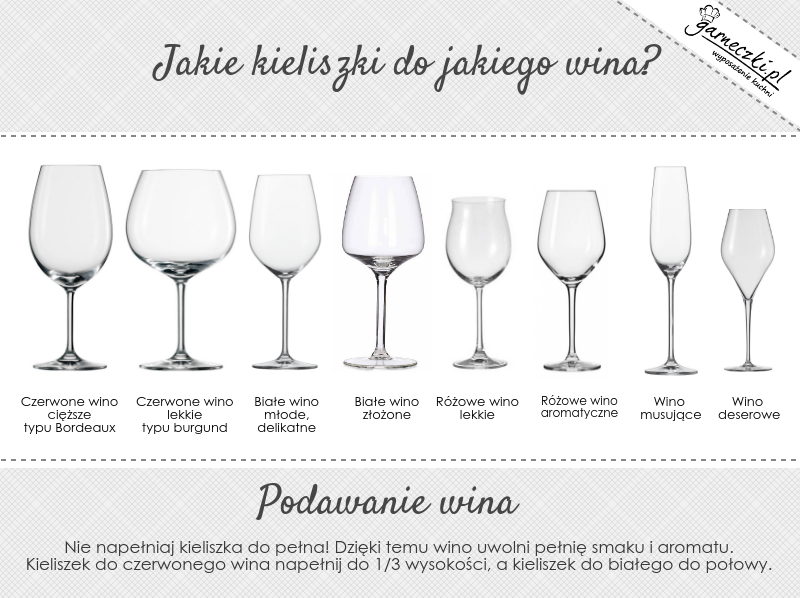 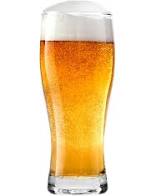 szklanka do piwa   pokal do piwa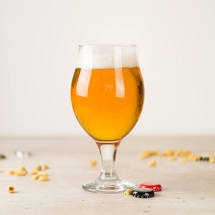 kufel do piwa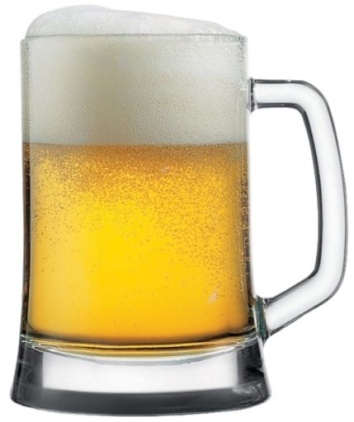 